VocabularyRational Function			Numerator				DenominatorPolynomial				Quotient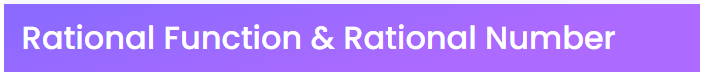 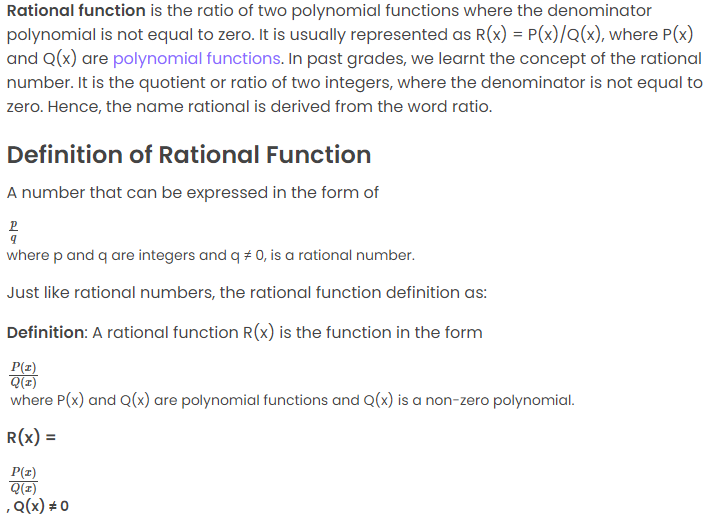 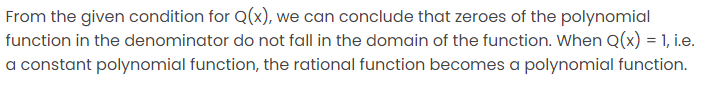 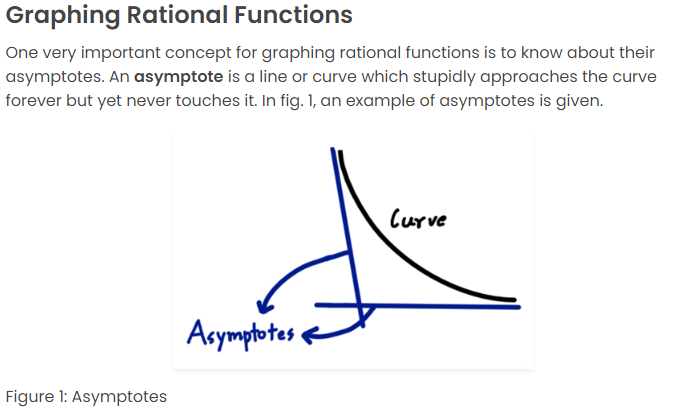 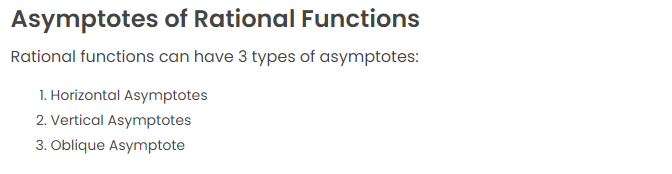 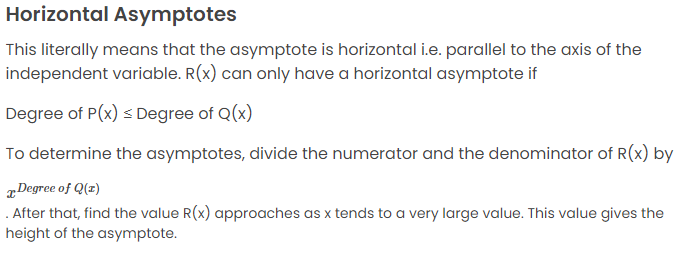 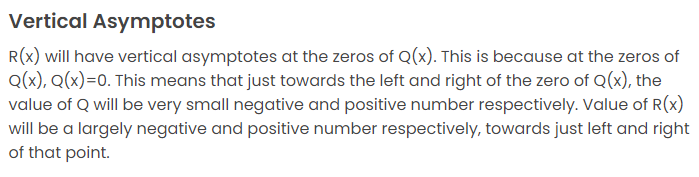 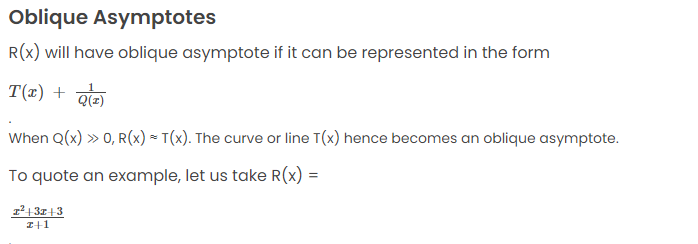 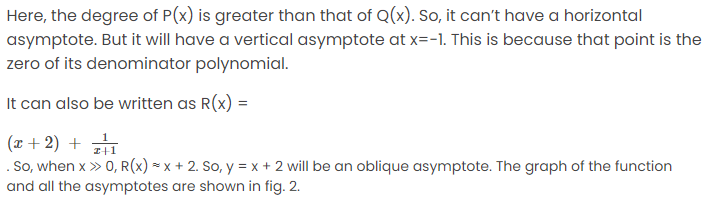 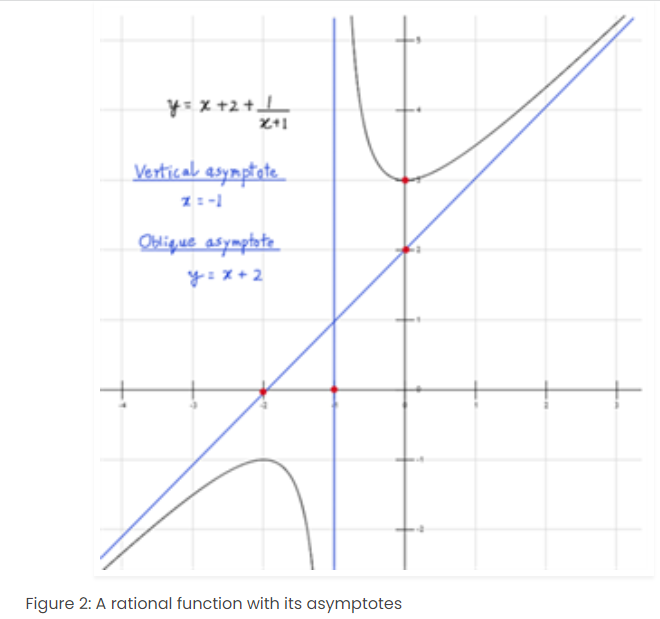 Title: ________________________________________________________________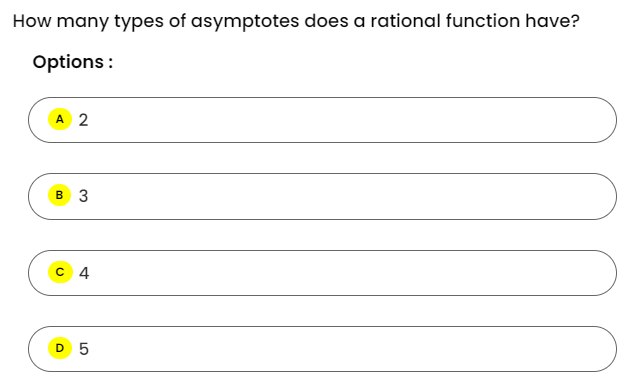 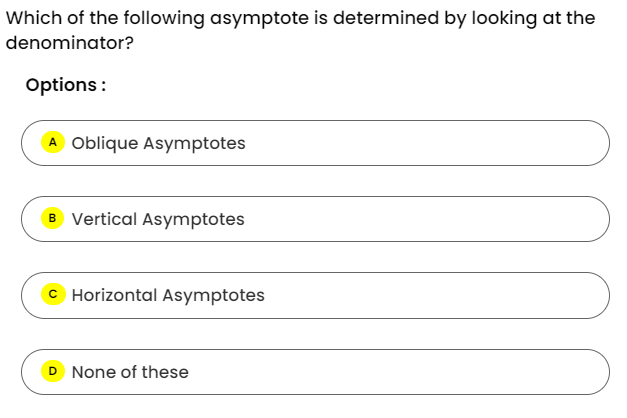 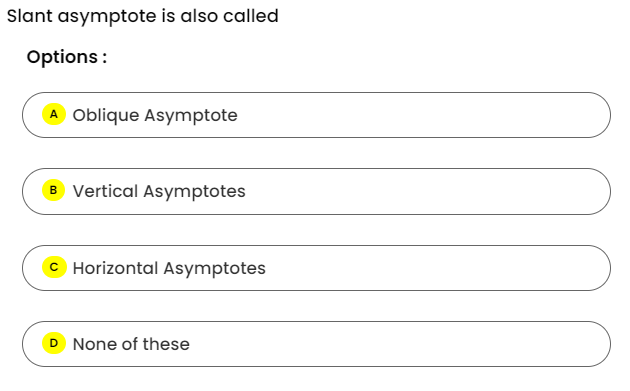 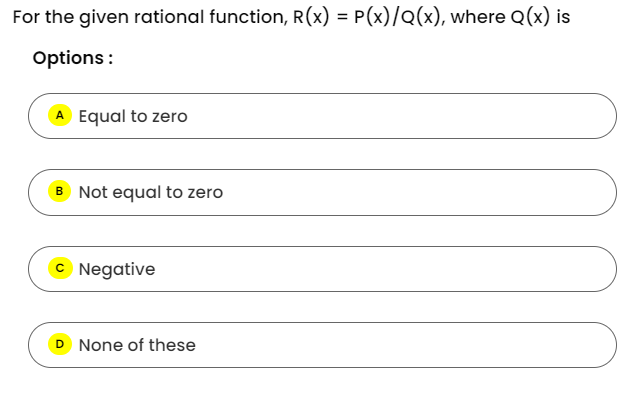 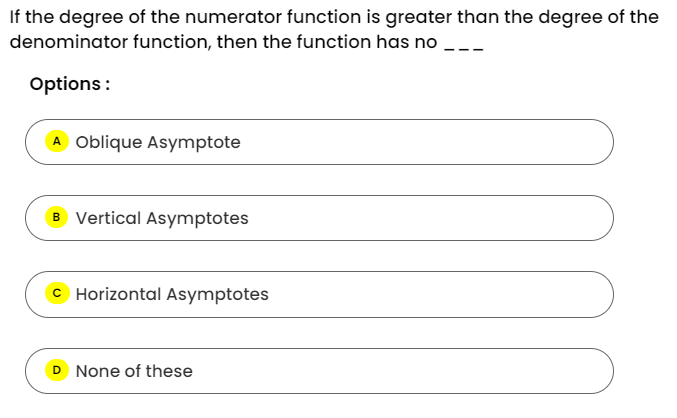 